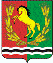 АДМИНИСТРАЦИЯМУНИЦИПАЛЬНОГО ОБРАЗОВАНИЯ РЯЗАНОВСКИЙ СЕЛЬСОВЕТ
АСЕКЕЕВСКОГО РАЙОНА ОРЕНБУРГСКОЙ ОБЛАСТИПОСТАНОВЛЕНИЕ =====================================================================29.11.2022                                       с. Рязановка                                         № 55-пОб утверждении Правил землепользования и застройки муниципального образования Рязановский сельсовет Асекеевского района Оренбургской областиВ соответствии со статьями 8, 30, 32 Градостроительного кодекса Российской Федерации, Федеральным законом от 6 октября 2003 года № 131-ФЗ «Об общих принципах организации местного самоуправления в Российской Федерации», руководствуясь Уставом муниципального образования Рязановский сельсовет Асекеевского района Оренбургской области постановляю:1. Утвердить Правила землепользования и застройки муниципального образования Рязановский сельсовет Асекеевского района Оренбургской области, согласно приложению (не прилагается).2. Настоящее постановление вступает в силу после его обнародования.3. Контроль за исполнением постановления оставляю за собой.Глава муниципального образования                                               А.В. БрусиловРазослано: администрации района, прокурору района, в дело